ΔΕΛΤΙΟ ΕΝΗΜΕΡΩΣΗΣΟ Υπουργός Μετανάστευσης και Ασύλου στον Έβρο Ο Υπουργός Μετανάστευσης και Ασύλου Παναγιώτης Μηταράκης θα μεταβεί στις 16 Ιανουαρίου 2021 για τριήμερη επίσκεψη στον Έβρο, όπου θα έχει επαφές και συναντήσεις με τοπικούς φορείς, με κύριο θέμα τις δομές ΚΥΤ και Προ.Κε.Κ.Α. στο Φυλάκιο Ορεστιάδας και γενικότερα ζητήματα που αφορούν στην προστασία των συνόρων και στην μεταναστευτική κρίση. Η επίσκεψη του Υπουργού ανακοινώνεται κατόπιν σχετικής πρότασης - πρόσκλησης του Αντιπεριφερειάρχη Έβρου Δημητρίου Πέτροβιτς σε τηλεφωνική επικοινωνία που είχαν οι δύο άντρες. 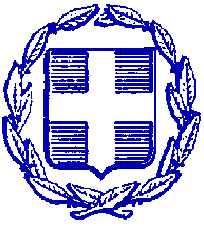 ΕΛΛΗΝΙΚΗ ΔΗΜΟΚΡΑΤΙΑΠΕΡΙΦΕΡΕΙΑ ΑΝΑΤΟΛΙΚΗΣ ΜΑΚΕΔΟΝΙΑΣ ΚΑΙ ΘΡΑΚΗΣΠΕΡΙΦΕΡΕΙΑΚΗ ΕΝΟΤΗΤΑ ΕΒΡΟΥΓΡΑΦΕΙΟ ΑΝΤΙΠΕΡΙΦΕΡΕΙΑΡΧΗΤαχ. Δ/νση: Καραολή & Δημητρίου 40Τ.Κ. 681 32, ΑλεξανδρούποληΤηλ.: 25513-50452E-mail: info@nomevrou.grinfo.evrou@pamth.gov.grΑλεξανδρούπολη, 7-1-2021